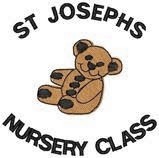 Nursery Return February 22nd 2021Dear parents/carers,We would like to thank you for your patience in receiving this information.We are now able to share with you the final arrangements for our return to St. Joseph’s Nursey, on, Monday, 22nd February 2021.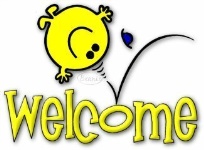 We are delighted to be welcoming our children back to St. Joseph’s Nursery on Monday, 22nd February 2021. Returning to nursery after such a long period or for the very first time will cause mixed emotions for some of our children. We recognise that some may feel anxious, especially with the current climate. As such, the health and wellbeing of all the children will be at the heart of all we do as we move forward into this new phase.  We regret that our settling arrangements have had to change due to the current restrictions; however, our experienced staff team is committed to supporting our children and their families to meet their needs.  Please be assured that the safety, health and wellbeing of our children, parents and staff is our key priority and we will adhere strictly to advice from the Scottish Government and WL Council to ensure that everyone is safe and well as we implement the following arrangements for a safe return.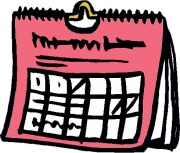 Return Dates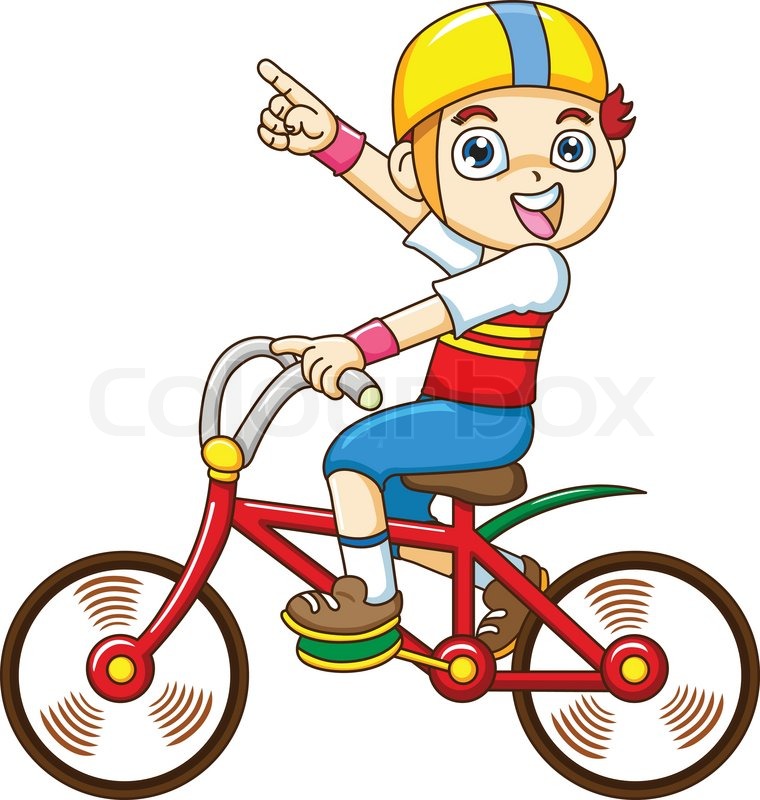 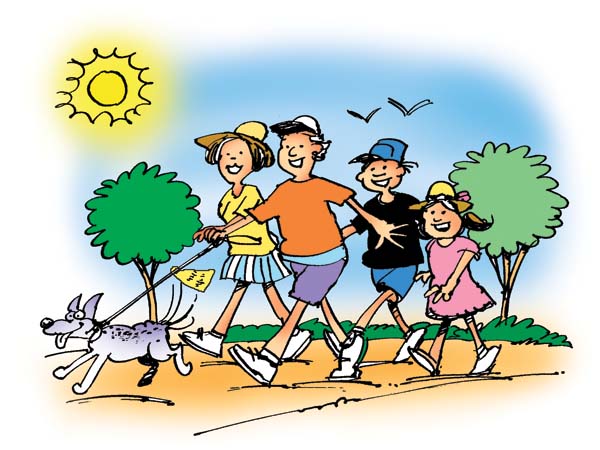 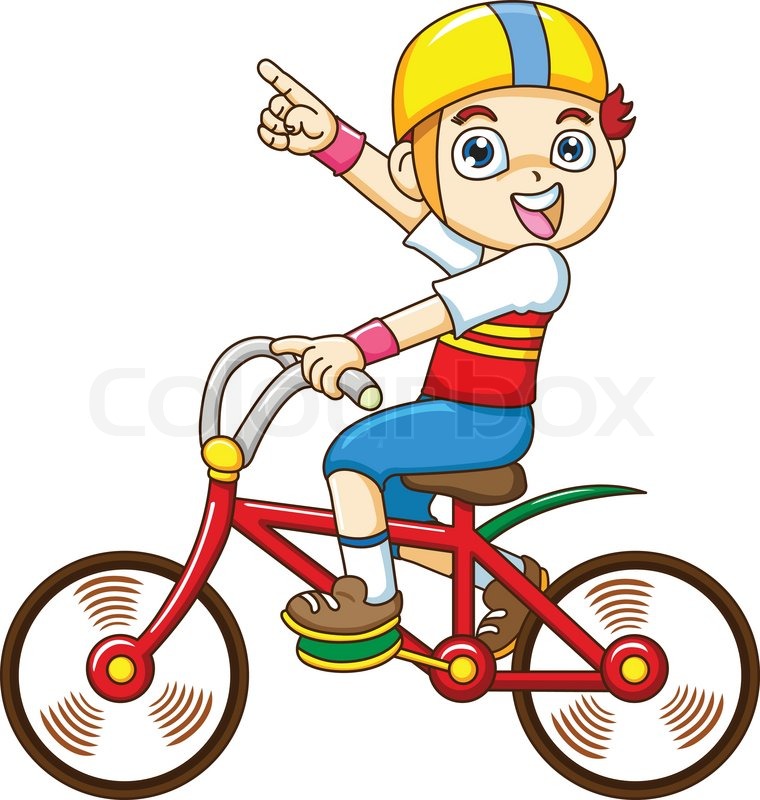 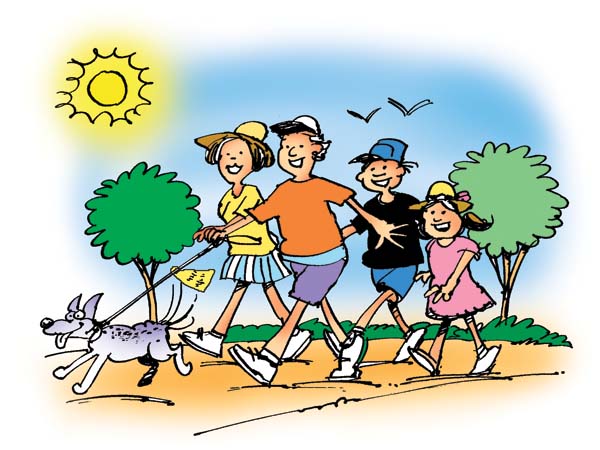 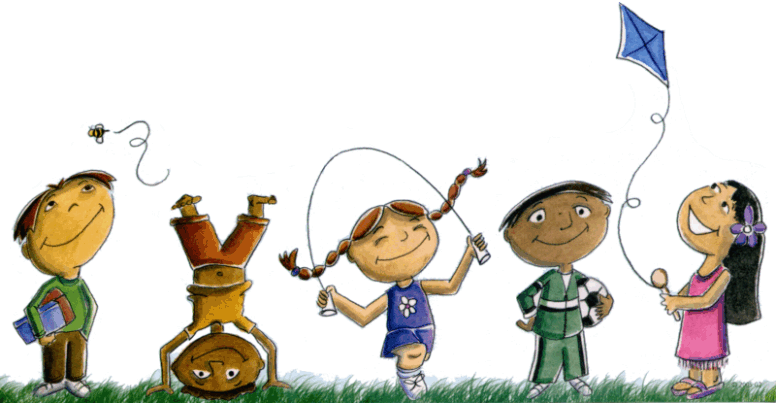 Parents/carers should access the nursery in the usual way, via the gate on the footpath that runs adjacent to the Infant playground.  There will be clear signage to direct you and staff will be available to assist.  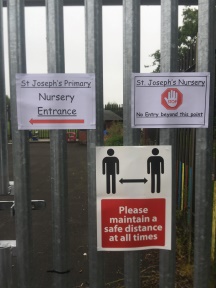 Nursery EntranceClear markers to indicate a safe 2M distance will be displayed.  Parents are asked to remain at the markers until they are invited to come forward with their child. 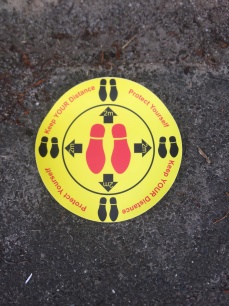 Social Distancing MarkersStaff will meet you and your child at the drop of time and will return your child to meet you at the gate at pick up time.  Again, parents are asked to remain at the allocated markers, and one family at a time will be called forward.Please be mindful of other parents and children at drop off and pick up times, stepping back, to allow others to move freely.You may see people wearing face coverings.    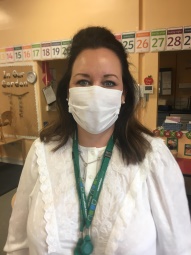 Face CoveringsPlease speak to a member of staff if you have any queries about the staggered time arrangements.Please adhere strictly to your drop off and pick up times and do not wait at the gates.DateArrangementsMonday 22nd February 2021Nursery resumes Morning Session:    8.00 am-12.45 pm Afternoon Session: 1.15 pm-  6.00 pmFull Day:                    8.00 am-  6.00 pmMorning SessionMorning Session – 8.00 am-12.45pm (Mon-Thurs)AM Session Drop Off              Pick Up8.00 am-8.15am                   12.00pm-12.15pm     Blue Group  Miss Gardner 8.15 am-8.30am                   12.15pm -12.30pm    Green Group Mrs Morton8.30 am-8.45am                   12.30pm- 12.45pm    Red Group   Mrs FergusonAfternoon SessionAfternoon Session 1.15pm -6.00 pm (Mon-Thurs)PM Session Drop Off1.15 pm -1.30pm                  5.15 pm 5.30pm    Blue Group     Miss Gardner1.30 pm- 1.45pm                  5.30 pm 5.45pm    Green Group   Mrs Morton1.45 pm-2.00pm                   5.45 pm 6.00pm    Red Group       Mrs FergusonFull DayFull Day  8.00 am -6.00 pm (on your child’s allocated days)Full Day  8am -6pm (on your child’s allocated days)Please follow the AM session drop off times for your child’s Key Group which will then determine pick up time.